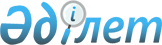 О признании утратившими силу некоторых решений Правительства Республики КазахстанПостановление Правительства Республики Казахстан от 7 мая 2004 года N 512

      Правительство Республики Казахстан постановляет:




      1. Признать утратившими силу некоторые решения Правительства Республики Казахстан согласно приложению.




      2. Настоящее постановление вступает в силу со дня подписания.



      



      

Премьер-Министр




      Республики Казахстан



Приложение              



к постановлению Правительства    



Республики Казахстан         



от 7 мая 2004 года N 512       




                 

Перечень утративших силу некоторых решений 




                      Правительства Республики Казахстан



      1. 
 Постановление 
 Правительства Республики Казахстан от 1 сентября 1999 года N 1286 "О введении единого статистического учета всех проверок деятельности хозяйствующих субъектов" (САПП Республики Казахстан, 1999 г., N 44, ст. 399).



      2. 
 Постановление 
 Правительства Республики Казахстан от 26 октября 2000 года N 1599 "О внесении дополнений и изменения в постановление Правительства Республики Казахстан от 1 сентября 1999 года N 1286" (САПП Республики Казахстан, 2000 г., N 43, ст. 519).



      3. 
 Постановление 
 Правительства Республики Казахстан от 10 декабря 2001 года N 1601 "О внесении дополнений в постановление Правительства Республики Казахстан от 1 сентября 1999 года N 1286" (САПП Республики Казахстан, 2001 г., N 47, ст. 546).

					© 2012. РГП на ПХВ «Институт законодательства и правовой информации Республики Казахстан» Министерства юстиции Республики Казахстан
				